A Landscape-Level Assessment of Restoration Resource Allocation for the Eastern Monarch Butterfly  Rodrigo Solis-Sosa1*, Arne Mooers2, Maxim Larrivee3, Sean Cox1, Christina Semeniuk41School of Resource and Environmental Management, Simon Fraser University, British Columbia, Canada2Biological Sciences, Simon Fraser University, British Columbia, Canada3Insectarium de Montréal, Montréal, Québec, Canada4Great Lakes Institute for Environmental Research, University of Windsor, Ontario, Canada * Correspondence: 
Corresponding Author
rsolis@sfu.caAppendix 3 – Convergence Metrics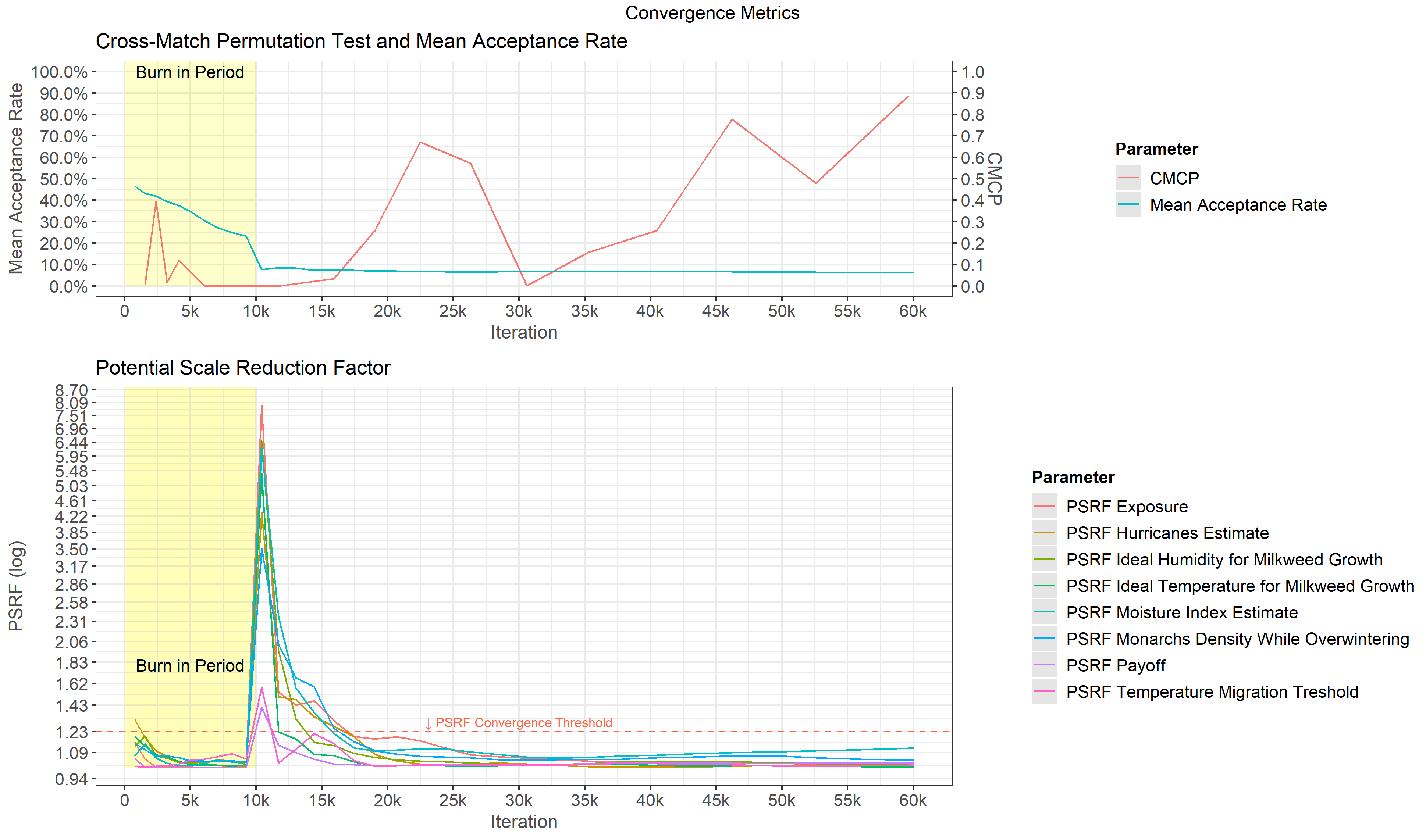 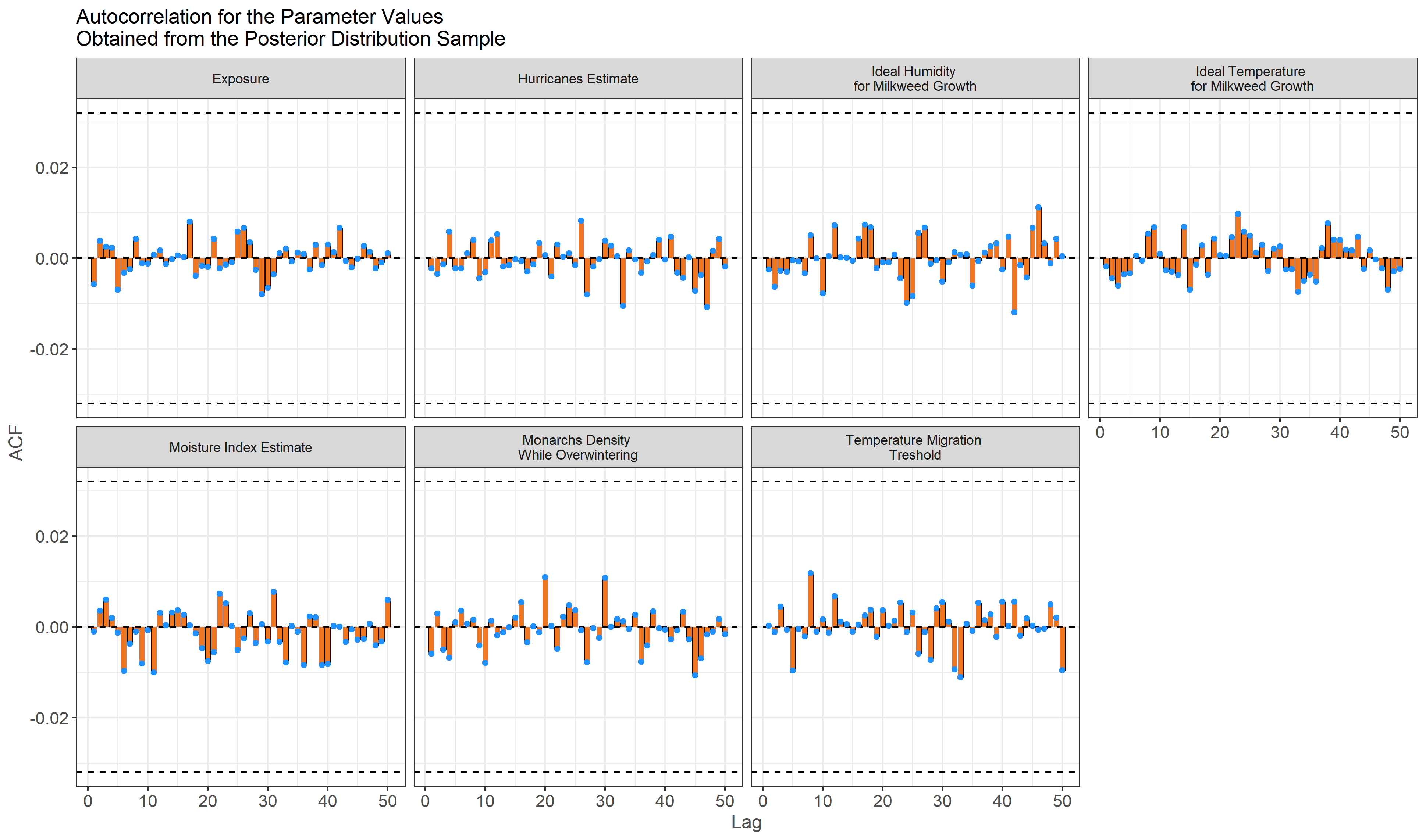 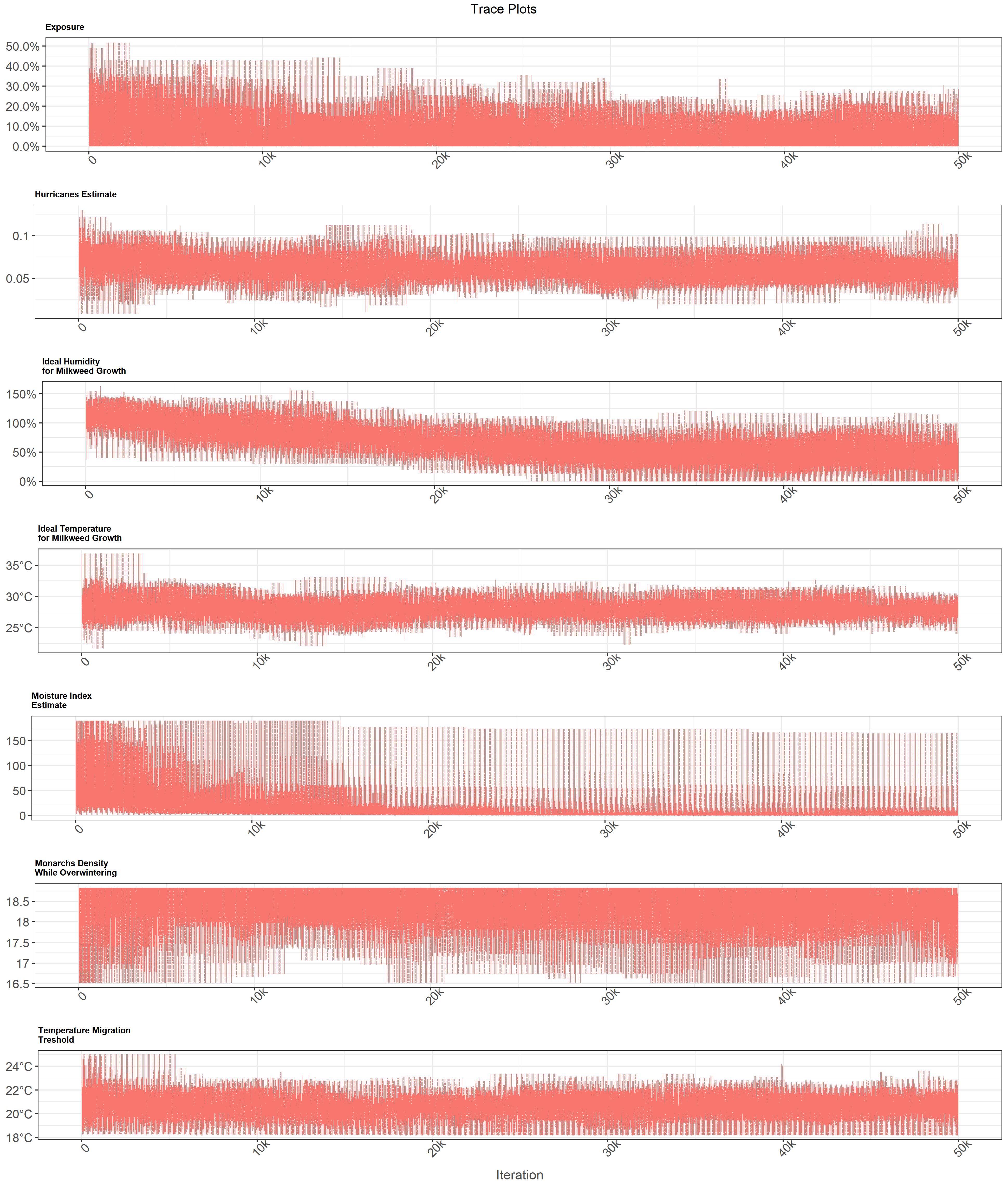 